ПОТЕНЦИЈАЛНИМ ПОНУЂАЧИМАЈавна набавка 1412/2013  ЗАШТИТНА И РАДНА ОБУЋАУколико је понуђач регистрован у Регистру понуђача, који је почео са радом од 01.09.2013.године, а који се води код Агенције за привредне регистре, понуђач није дужан да достави доказе о испуњености услова из члана 75. став.1 тачке 1.-4. Закона о јавним набавкама, већ је довољно да понуђач у својој понуди јасно наведе да се налази у Регистру понуђача.за Комисију за ЈН Славиша ЗечевићОбреновац, 27.09.2013 год.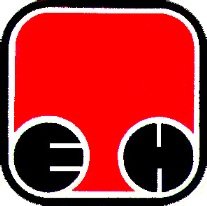 Електропривреда Србије  - ЕПСПривредно Друштво Термоелектране Никола Тесла,  Обреновац